Salient achievements of frontline demonstration  (Best three):PhotographsTitleSeason Intervention(Give in detail)Farmers’ practice(Give in detail)FLD yield(q/ha)Yield in farmers’ practice(q/ha)% increase in yield Demonstration on IWM in groundnut under Irrigated medium land situationRabi 2019-20Use of post emergence herbicide Imazethapyr @750 ml/ha at 20  DAS Manual weeding  at 20  DAS 24.920.322.7Demonstration on tomato variety ArkaRakshakRabi2019-20Cultivation of tomato variety ArkaRakshak with recommended package of practices, planting Oct-Nov, spacing- 2.5 ft X 2.5 ft. , 9900 seedling/ha , fertilizer -150:120:150 kg/haCultivation of tomato variety Priya382.4287.732.9Demonstration on multicrop seed cum fertilizer drill for  sowing groundnut Rabi2019-20Tractor drawn Multi crop Seed cum fertilizer drill with cup feed metering mechanism for sowing, Field capacity – 0.4ha/h Sowing of groundnut seed behind the plough21.919.512.35       FLD on IWM in groundnut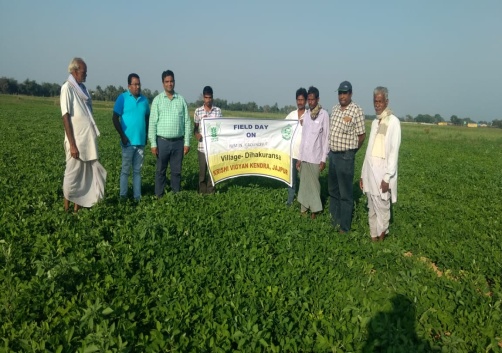 FLD on  tomato var.ArkaRakshyak 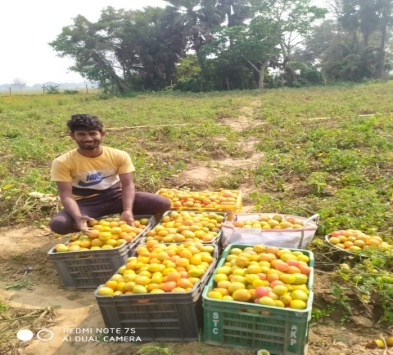 FLD on multicrop seed cum fertilizer drill for sowing groundnut 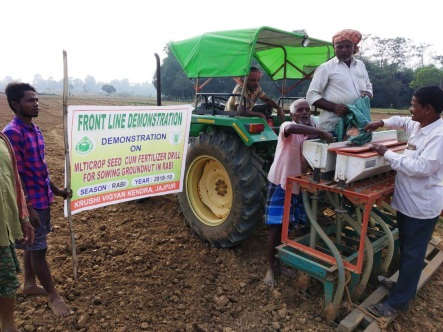 